ALUNO(A):  	Nº  	TURMA:  	2º ano	Ensino Fundamental	DATA:	/_	_/_	_Total: 100 pontosA T E N Ç Ã OPreencha o cabeçalho de todas as páginas de sua prova.Não utilize corretor líquido e máquina de calcular.Evite pedir material emprestado durante a prova.Evite falar ou fazer barulho durante a prova, pois poderá atrapalhar seus amigos.Tenha capricho com sua letra.Faça a prova com calma, pensando bem antes de responder as questões. Não se esqueça de revê-las, antes de entregá-la.Questão 01	(15 pontos / 5 cada)Você conhece essa cantiga?A GALINHA DO VIZINHOA galinha do vizinho Bota ovo amarelinho Bota umBota dois Bota três Bota quatro Bota cinco Bota seis Bota sete Bota oito Bota nove Bota dez!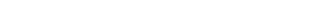 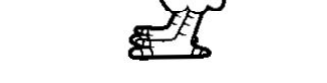 Projeto PresenteAgora, é com você!Escreva a quantidade de ovos abaixo.O O O O	O O O O O O O O O OO O O O O O OQuestão 02	(8 pontos/4 cada)Aviário - estabelecimento onde se vende aves e ovos.Dicionário Mini Aurélio.No aviário “Bota Bem”, tem uma galinha que se destaca pela quantidade de ovos que coloca por dia.Conte e escreva, com número e com palavra, a quantidade de ovos que ela colocou hoje.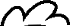 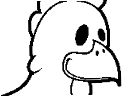 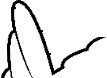 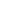 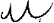 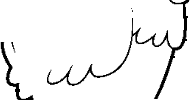 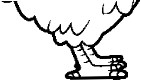 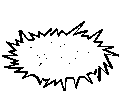 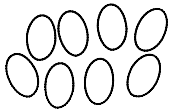 Questão 03	(18 pontos/ 6 cada)Complete a tabela, calculando quantos ovos cada galinha colocou durante três dias no aviário “Bota Bem.”Escreva o nome de cada galinha, de acordo com a quantidade de ovos que colocaram ao final de três dias.1º lugar	 	 2º lugar	 	3º lugar	 	Questão 05	(8 pontos)No  aviário,  o  proprietário  numera os  ninhos  de  cada  galinha  para  ter o controle da quantidade de ovos.Numere os ninhos na ordem crescente.7	10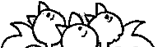 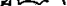 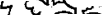 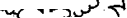 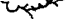 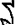 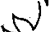 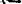 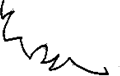 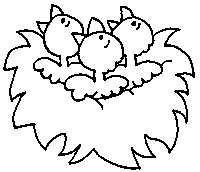 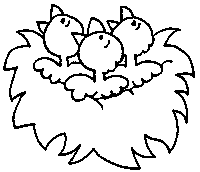 Questão 06	(16 pontos/ 2 cada)Calcule as adições feitas pelo vendedor do aviário:0 + 3 =	_	6 + 2 =	_	3 + 2 =	_	1 + 1 =	_4 + 1 =	_	1 + 2 =	_	0 + 5 =	_	7 + 1 =	_Observe o desenho feito com as caixas de ovos e responda a quantidade de figuras geométricas planas que foram usadas.Círculos –	c) Retângulos –Quadrados –	d) Triângulos –Nome das galinhas1º dia2º dia3º diaTotalAmarelinha216Pintinha421Manchinha125